Crna Gora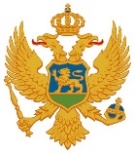 Ministarstvo ekologije, prostornog planiranja i urbanizmaBroj:                                                                                                                                                                                 Podgorica, 06.04.2021.godineS E K T O R S K A   A N A L I Z A
za utvrđivanje predloga prioritetnih oblasti od javnog interesa i potrebnih sredstava 
za finansiranje projekata i programa nevladinih organizacija
iz Budžeta Crne Gore u 2023. godini‘OBLASTI OD JAVNOG INTERESA U KOJIMA SE PLANIRA FINANSIJSKA PODRŠKA ZA PROJEKTE I PROGRAME NVONavesti u kojim oblastima od javnog interesa (iz člana 32 Zakona o NVO) iz nadležnosti ministarstva planirate finansijsku podršku iz budžeta za projekte i programe NVO:PRIORITETNI PROBLEMI I POTREBE KOJE TREBA RIJEŠITI U 2021. GODINI FINANSIRANJEM PROJEKATA I PROGRAMA NVONavesti prioritetne probleme u oblasti(ma) iz nadležnosti ministarstva koji se planiraju rješavati finansiranjem projekata i programa nevladinih organizacija. Opis problema obrazložiti koristeći konkretne mjerljive pokazatelje trenutnog stanja i željenog stanja odnosno rješenja, navodeći izvor u kojem su takvi podaci dostupni. Pokazatelji mogu biti informacije iz uporednih analiza, izvještaja, rezultata istraživanja, studija, i drugi dostupni statistički podaci.Navesti ključne strateško-planske dokumente odnosno propise koji prepoznaju važnost problema identifikovanih pod tačkom 2.1., kao i specifične mjere/djelove tih dokumenata koji su u vezi sa identifikovanim problemima.Obrazložiiti na koji način nevladine organizacije mogu doprinijeti rješavanju problema identifikovanih pod tačkom 2.1., koje aktivnosti su prihvatljive za postizanje željenog rezultata, kako se planira praćenje i vrednovanje doprinosa rješavanju pomenutih problema. Navesti konkretne mjerljive pokazatelje/indikatore za praćenje doprinosa nevladinih organizacija rješavanju identifikovanih problema i izvore verifikacije učinjenog.OSTVARIVANJE STRATEŠKIH CILJEVANavesti ključne strateške ciljeve iz sektorske nadležnosti čijem će ostvarenju u ____ godini doprinijeti projekti i programi nevladinih organizacija.JAVNI KONKURSI ZA FINANSIRANJE PROJEKATA I PROGRAMA NVO - DOPRINOS OSTVARENJU STRATEŠKIH CILJEVA IZ SEKTORSKE NADLEŽNOSTI MINISTARSTVANavesti javne konkurse koji se predlažu za objavljivanje u 2021. godini u cilju doprinosa ostvarenju strateških ciljeva iz sektorske nadležnosti (iz tačke 3.1.), uz prijedlog potrebnih iznosa. Ukoliko postoji mogućnost preklapanja s javnim konkursima iz nacionalnih, sredstava EU ili drugih vanjskih fondova iz nadležnosti neke druge institucije, navesti s kojim organom je potrebno koordinirati oblasti finansiranja.Navesti ko su predviđeni glavni korisnici projekata i programa koji će se finansirati putem javnog konkursa. Ukratko navesti glavna obilježja svake grupe korisnika, njihov broj i njihove potrebe na koje projekti i programi treba da odgovore u ____. godini.Navesti očekivani ukupni broj ugovorenih projekata, odnosno ugovora koji se planira zaključiti s nevladinim organizacijama na osnovu javnog konkursa.Navesti najviši i najniži iznosi finansijske podrške koju će biti moguće ostvariti na osnovu pojedinačnog javnog konkursa navedenog u tački 4.1.NAPOMENA: stavom 4 člana 32ž Zakona o NVO, definisano je: “Ukupan iznos sredstava koja se na osnovu javnog konkursa mogu dodijeliti nevladinoj organizaciji za finansiranje projekta, odnosno programa, ne može preći 20% od ukupno opredijeljenih sredstava koja se raspodjeljuju na osnovu tog konkursa.” KONSULTACIJE SA ZAINTERESOVANIM NEVLADINIM ORGANIZAICJAMANavesti na koji način je u skladu sa važećim propisima obavljen proces konsultovanja NVO u procesu pripreme sektorske analize.KAPACITETI ZA SPROVOĐENJE JAVNOG KONKURSANavesti broj službenika/ica i spoljnih saradnika koji će biti zaduženi za sprovođenje javnog konkursa i praćenje realizacije finansiranih projekata i programa nevladinih organizacija (uključujući najmanje jednu terensku posjetu, prilikom koje će se provjeravati izvršavanje ugovornih obaveza, namjensko trošenje sredstava, te postizanje rezultata planiranih javnim konkursom i odobrenim projektom/programom). Ovjera ministra:Sektorska analiza se sačinjava na osnovu strateških i planskih dokumenata odnosno propisa u odgovarajućoj oblasti od javnog interesa uz konsultacije sa zainteresovanim nevladinim organizacijama, i predstavlja osnov za utvrđivanje prioritetnih oblasti i potrebnih sredstava za finansiranje projekata i programa nevladinih organizacija iz državnog budžeta u narednoj godini, u skladu sa Zakonom o nevladinim organizacijama. Sektorska analiza se priprema u tekućoj za narednu kalendarsku godinu radi blagovremenog planiranja visine sredstava koja će biti opredijeljena na pozicijama ministarstava nadležnih za oblasti koje Vlada utvrdi kao prioritetne za finansiranje projekata i programa nevladinih organizacija. Analiza će poslužiti i za pripremu javnih konkursa za raspodjelu sredstava za finansiranje projekata i programa nevladinih organizacija u oblasti koja će biti utvrđena kao prioritetna.socijalna i zdravstvena zaštitarazvoj civilnog društva i volonterizmaxzaštita životne sredinesmanjenje siromaštvaevroatlantske i evropske integracije Crne Gorepoljoprivreda i ruralni razvojzaštita lica sa invaliditetominstitucionalno i vaninstitucionalno obrazovanjeodrživi razvojdruštvena briga o djeci i mladimaNaukazaštita potrošačapomoć starijim licimaUmjetnostrodna ravnopravnostzaštita i promovisanje ljudskih i manjinskih  pravaKulturaborba protiv korupcije i organizovanog kriminalavladavina  pravatehnička kulturaborba  protiv  bolesti  zavisnostidruge  oblasti  od  javnog  interesa  utvrđene posebnim zakonom (navesti koje):  ____________________________________________________________________________________________________________druge  oblasti  od  javnog  interesa  utvrđene posebnim zakonom (navesti koje):  ____________________________________________________________________________________________________________druge  oblasti  od  javnog  interesa  utvrđene posebnim zakonom (navesti koje):  ____________________________________________________________________________________________________________druge  oblasti  od  javnog  interesa  utvrđene posebnim zakonom (navesti koje):  ____________________________________________________________________________________________________________druge  oblasti  od  javnog  interesa  utvrđene posebnim zakonom (navesti koje):  ____________________________________________________________________________________________________________Opis problema:Opis problema:Živa (Hg) je prirodni element, sjajan metal koji je tečan na sobnoj temperaturi. Čista živa se rijetko nalazi u prirodi, a dobija se većinom iz rude cinabarit. Živa i većina njenih jedinjenja su veoma toksični po ljude i životnu sredinu, čak i relativno male doze/koncentracije mogu da imaju ozbiljno štetno dejstvo na neurološki razvoj. Živa je perzistentna i bioakumulativna. Elementarna živa koja se ispusti u atmosferu vremenom se deponuje u vodenu životnu sredinu gdje može da se konvertuje uz pomoć bakterija u metilživu, njenu najtoksičniju formu. U cilju sprovođenja zahtjeva Minamatske konvencije, Crna Gora je u periodu 2016–2017. izradila Minamata inicijalnu procjenu (MIA). U okviru izrade MIA-e, izrađen je Inventar žive za 2015 koji obuhvata presjek stanja u svim kategorijama za koje se smatra da mogu biti izvori emisije žive u životnu sredinu.  Kategorije kojima se Inventar bavio bile su potrošnja energije i proizvodnja energenata, domaća proizvodnja metala i sirovih materijala, domaća proizvodnja i prerada sa korišćenjem žive, sistem upravljanja otpadom i otpadnim vodama, generalna potrošnja žive u proizvodima i ostali izvori otpuštanja žive.Nacionalni inventar emisija žive iz različitih sektora prikazuje osnovne izvore ispuštanja žive, kao što su sagorijevanje uglja i druge upotrebe uglja, s procijenjenih 262 kg žive godišnje, upotreba i odlaganje ostalih proizvoda sa 210 kg žive godišnje, zatim nezakonito odlaganje komunalnog otpada (940 kg žive godišnje) i odlaganje otpada (692 kg žive godišnje). Ostali važni izvori sa značajno nižim emisijama su: sistemi za prečišćavanje otpadnih voda, primjena, upotreba i odlaganje zubnih amalgamskih plombi, sagorijevanje ostalih fosilnih goriva/biomase i groblja.Nivo svijesti javnosti o rizicima od upotrebe proizvoda koji sadrže živu i potrebi adekvatnog upravljanja istim, još uvijek nije na zadovoljavajućem nivou. Iako, nadležni organi i ovlašćene institucije (IJZ) u okviru svojih zaduženja i mogućnosti sprovode informisanje i edukacije određenih ciljnih grupa, da bi se postigao zadovoljavajući nivo svijesti opšte populacije, u aktivnosti na podizanju svijesti o rizicima treba uključiti i druge zainteresovane strane, sa akcentom na uspostavljanje partnerstva nadležnih organa sa NVO i udruženjima potrošača na širenju informacija i podizanju svijesti u ovoj oblasti.Zbog svojih jedinstvenih hemijskih svojstava, živa se godinama koristi u širokom spektru proizvoda, ali se trenutno najviše koristi u električnim i elektronskim uređajima, prekidačima (uključujući određene termostate) i relejima, mjernoj i kontrolnoj opremi, energetici, fluorescentnim sijalicama, baterijama i zubnom amalgamu. Manje količine žive se koriste u nekoj laboratorijskoj opremi i u nekim kozmetičkim, farmaceutskim proizvodima, bojama i nakitu. Postoje alternative bez žive za većinu proizvoda koji sadrže i procese koji koriste živu i sada su dostupni u sve većem broju zemalja. Kada se proizvodi koji sadrže živu odbace u opšti tok otpada, živa zagađuje životnu sredinu – u vodenim tokovima, močvarama i vazduhu – i ugrožava ljude kako lokalno tako i globalno.Živa (Hg) je prirodni element, sjajan metal koji je tečan na sobnoj temperaturi. Čista živa se rijetko nalazi u prirodi, a dobija se većinom iz rude cinabarit. Živa i većina njenih jedinjenja su veoma toksični po ljude i životnu sredinu, čak i relativno male doze/koncentracije mogu da imaju ozbiljno štetno dejstvo na neurološki razvoj. Živa je perzistentna i bioakumulativna. Elementarna živa koja se ispusti u atmosferu vremenom se deponuje u vodenu životnu sredinu gdje može da se konvertuje uz pomoć bakterija u metilživu, njenu najtoksičniju formu. U cilju sprovođenja zahtjeva Minamatske konvencije, Crna Gora je u periodu 2016–2017. izradila Minamata inicijalnu procjenu (MIA). U okviru izrade MIA-e, izrađen je Inventar žive za 2015 koji obuhvata presjek stanja u svim kategorijama za koje se smatra da mogu biti izvori emisije žive u životnu sredinu.  Kategorije kojima se Inventar bavio bile su potrošnja energije i proizvodnja energenata, domaća proizvodnja metala i sirovih materijala, domaća proizvodnja i prerada sa korišćenjem žive, sistem upravljanja otpadom i otpadnim vodama, generalna potrošnja žive u proizvodima i ostali izvori otpuštanja žive.Nacionalni inventar emisija žive iz različitih sektora prikazuje osnovne izvore ispuštanja žive, kao što su sagorijevanje uglja i druge upotrebe uglja, s procijenjenih 262 kg žive godišnje, upotreba i odlaganje ostalih proizvoda sa 210 kg žive godišnje, zatim nezakonito odlaganje komunalnog otpada (940 kg žive godišnje) i odlaganje otpada (692 kg žive godišnje). Ostali važni izvori sa značajno nižim emisijama su: sistemi za prečišćavanje otpadnih voda, primjena, upotreba i odlaganje zubnih amalgamskih plombi, sagorijevanje ostalih fosilnih goriva/biomase i groblja.Nivo svijesti javnosti o rizicima od upotrebe proizvoda koji sadrže živu i potrebi adekvatnog upravljanja istim, još uvijek nije na zadovoljavajućem nivou. Iako, nadležni organi i ovlašćene institucije (IJZ) u okviru svojih zaduženja i mogućnosti sprovode informisanje i edukacije određenih ciljnih grupa, da bi se postigao zadovoljavajući nivo svijesti opšte populacije, u aktivnosti na podizanju svijesti o rizicima treba uključiti i druge zainteresovane strane, sa akcentom na uspostavljanje partnerstva nadležnih organa sa NVO i udruženjima potrošača na širenju informacija i podizanju svijesti u ovoj oblasti.Zbog svojih jedinstvenih hemijskih svojstava, živa se godinama koristi u širokom spektru proizvoda, ali se trenutno najviše koristi u električnim i elektronskim uređajima, prekidačima (uključujući određene termostate) i relejima, mjernoj i kontrolnoj opremi, energetici, fluorescentnim sijalicama, baterijama i zubnom amalgamu. Manje količine žive se koriste u nekoj laboratorijskoj opremi i u nekim kozmetičkim, farmaceutskim proizvodima, bojama i nakitu. Postoje alternative bez žive za većinu proizvoda koji sadrže i procese koji koriste živu i sada su dostupni u sve većem broju zemalja. Kada se proizvodi koji sadrže živu odbace u opšti tok otpada, živa zagađuje životnu sredinu – u vodenim tokovima, močvarama i vazduhu – i ugrožava ljude kako lokalno tako i globalno.Podaci (analize, studije, statistički izvještaji, itd.) koji pojašnjavaju navedeni problemIzvor(i) podatakaNacionalnim planom implementacije Minamatske konvencije o živi, s Akcionim planom za period 2022-2023 i Izvještajem o Minamata inicijalnoj procjeni, definisana je neophodnost organizovanja edukativnih događaja sa ciljem podizanja nivoa svijesti u cilju edukovanja opšte javnosti o opasnostima izlaganja živi i živinim jedinjenjimaNacionalni plan implementacije Minamatske konvencije o živi, s Akcionim planom za period 2022-2023 i Izvještajem o Minamata inicijalnoj procjeni, pripremljen od strane Ministarstva ekologije, prostornog planiranja  i urbanizmahttps://wapi.gov.me/download-preview/5bb6b34a-f52a-4e50-9b20-cbab8cfbf4f6?version=1.0 Nacionalnom strategijom upravljanja hemikalijama 2019-2022. godina, s Akcionim planom za period 2019-2022. definisana je neophodnost održavanja saradnje sa nevladinim organizacijama, kao i kontinuirano uključivanje istih u procese implementacije javnih politika u oblasti upravljanja hemikalijama.Nacionalna strategija upravljanja hemikalijama 2019-2022. godina, s Akcionim planom za period 2019-2022. godine, pripremljen od strane Ministarstva ekologije, prostornog planiranja  i urbanizma.https://www.gov.me/dokumenta/874a5afd-6b90-448c-9875-edf445dfb861Naziv strateškog/planskog dokumenta/propisaNaziv poglavlja/ mjere/ aktivnostiNacionalni plan implementacije Minamatske konvencije o živi, s Akcionim planom za period 2022-2023 i Izvještajem o Minamata inicijalnoj procjeniPoglavlje VIII: Akcioni plan implementacije i prioriteti za djelovanje  Strateški cilj	Zaštita životne sredine i zdravlja ljudi od negativnog uticaja živeOperativni cilj 3	Uspostavljen efikasan monitoring proizvoda i otpada sa sadržajem živeNacionalna strategija upravljanja hemikalijama 2019-2022. godina, s Akcionim planom za period 2019-2022. godineAKCIONI PLAN ZA SPROVOĐENJE NACIONALNE STRATEGIJE UPRAVLJANJA HEMIKALIJAMA / CILJ 3. Jačanje administrativnih kapaciteta za efikasno vršenje nadležnosti u oblasti hemikalija i biocidnih proizvoda /Aktivnost 4.3.	Informisanje i edukacija stanovništva uz participaciju NVOOpis načina doprinosa nevladinih organizacija u rješavanju problemaKonkretni mjerljivi pokazatelji doprinosa nevladinih organizacijaIzvor(i) podatakaNevladine organizacije u oblasti zaštite životne sredine (upravljanje hemikalijama) svoj doprinos mogu dati kroz informisanje, prenošenje znanja, primjere dobre i loše prakse, edukacije javnosti iz oblasti upravljanja živom, kao i pripremi informativnog sadržaja prilagođenog specifičnim ciljnim grupama. Takođe, nevladine organizacije mogu sprovesti obuke u skolama u cilju informisanja najmlađe populacije o rizicima koje nosi živa,broj i vrsta finansiranih i realizovanih projekata;broj održanih seminara, radionica, okruglih stolova, sprovedenih obuka;broj izrađenog informativnog materijala;broj održanih predavanja u osnovnim školamabroj gostovanja u medijima fotografije;Spisak učesnika;Press kliping – izvještaj medija;Finansijski izvještaj o utrošenim sredstvima NVO finansiranih putem konkursa;Narativni izvještaj o realizaciji aktivnosti u okviru projektaStrateški cilj(evi) čijem ostvarenju će doprinijeti javni konkurs za projekte i programe nevladinih organizacija u 2021. GodiniNačin na koji će javni konkurs za projekte i programe nevladinih organizacija doprinijeti ostvarenju strateških ciljeva (ukratko opisati)Opšti cilj - poboljšanje dostupnosti informacija o živi , kao i podizanje javne svijesti o uticaju žive na zdravlje ljudipodizanje svijesti javnosti prilikom upotrebe proizvoda koji mogu sadržati živuedukacija o bezbjednijim alternativama Navedene aktivnosti se planiraju sprovesti u vidu seminara, radionica, okruglih stolova, obuka, kao i distribucijom informativnog materijalaNaziv javnog konkursa IznosDrugi donatori s kojima je potrebno koordinirati oblasti finansiranja“Živa u proizvodima i bezbjednije alternative”50.000 EUR /Opis glavnih grupa korisnika, njihov broj i potrebeLica koja upotrebljavaju proizvode koji mogu sadržati živu, zainteresovana javnost, građani  koje će na adekvatan način biti informisani o proizvodima koji mogu sadržati živu i njihovom uticaju. Očekivani broj projekata koji se planira finansirati / broj ugovora koje se planira zaključiti s NVOOčekivani broj projekata koji se planira finansirati / broj ugovora koje se planira zaključiti s NVONaziv javnog konkursa “Živa u proizvodima i bezbjednije alternative” 3Naziv javnog konkursa:Naziv javnog konkursa:Najniži iznos finansijske podrške koju će biti moguće ostvariti na osnovu javnog konkursa:  6.000 EURNajviši iznos finansijske podrške koju će biti moguće ostvariti na osnovu javnog konkursa:  10.000 EURMetoda konsultacija (npr. web, email, konsultativni sastanak, itd.)Datumi sprovedenih konsultacijaNaziv  NVO koje su učestvovale u konsultacijamaTekst Predloga sektorske analize postavljen je na web stranicama Ministarstva ekologije, prostornog planiranja i urbanizma i na Portalu e-Uprave.Naziv javnog konkursaBroj službenika/ica zaduženih za sprovođenje javnog konkursa i praćenje finansiranih projekata i programa nevladinih organizacija Imena službenika/ica zaduženih za sprovođenje javnog konkursa i praćenje finansiranih projekata i programa nevladinih organizacijaNaziv javnog konkursa ” Živa u proizvodima i bezbjednije alternative”2Jelena KovačevićĐorđina VujovićIme i prezimeM.P.Potpis